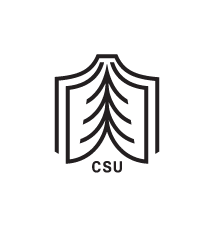 Civil Service Employee CouncilMonthly MeetingDate: September 14, 2022Call to order President Bobbie Stewart called the meeting to order at 11:13 am.Roll CallApproval Meeting MinutesAugust 9, 2022 meeting minutes we accepted with corrections – motion by James Magee and 2nd by Tobbie McCline Adams -the motion was adopted and carried Treasurer Report The Treasurer Report was submitted by Danielle Land.   (Account Balance $1166.61 and after purchase of polos $353.00 leaving balance of $ 813.61) motion to accept the treasurer report by Tobbie McCline Adams and 2nd by Toni McCoy-Smith -the motion was adopted and carried Vice President – Aleshia Terry Report No report Committee Reports Website Committee Chair - Michael GondekNo Report Fundraising Committee – Tobbie McCline Admas and Sharahn Graveswaiting on shirt order Civil Service Employee Bereavement Board Committee- Tobbie McCline Adams and Sharahn Gravescheck was processed and given to committee. 34 plaques will be ready for pick up September 20, 2022. In addition, the committee will price a plaque for a presentation of planting a tree in memory of. Diane Davidson will follow up on process of planting a tree. The committee recommended that instead of releasing balloons to have a more permanent   remembrance of our Civil Service Employees by planting a tree on campus for all to see.  EAC Report – Jacqueline Pointer – No Report Update on House Bill 1172Meeting with President Scott – June 21, 2022- Toni McCoy Smith Update on concerning procedure posting jobs. Toni will contact Charlie in H.R. again and request a more formal reply to our concerns. Civil Service Operating Budget Proposal – Bobbie Stewart Budget proposal for FY 23- submitted August 22, 2022 Old Business Civil Service Day – Proposal – postpone to summer of 2023Women's locker room in the Physical Plant – Pending Date for Civil Service Stroll – depending on arrive of shirtsList for vacant positions across campus- follow up by Toni McCoy Adams List of reclassified from Administrator’s to Civil Service- follow up by Tobbie McCoy Adams Water fountains been tested to be drinkable- Pending Parking for members – Completed Timeframe for position posting of positions -Follow up by Tobbie McCoy Adams  New BusinessCOVID Response Team CommitteeUpcoming fundraising ideas - mask with Civil Service Employee- Chili Fundraiser – November 15, 2022- Chair will reserve location VII. AOB – none VIII. Adjournment 12:20✅Bobbie Stewart✅Toni McCoy Smith✅Diane Davidson- Vacation ✅Michael Gondek- Vacation ✅Danielle Land- Absent ✅Tobbie McCline-Adams✅Sharahn Graves Jacqueline Pointer- Absent ✅James Magee ✅Aleshia Terry – Vacation 